URNIK ZA PROGRAM RPO (60 UR)RAČUNALNIŠKA PISMENOST ZA ODRASLELokacija: LUNG, Cankarjeva ul. 8, Nova Gorica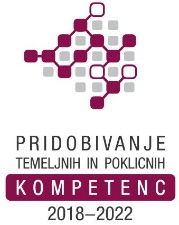 Program je brezplačen za udeležence v projektu: »Pridobivanje temeljnih in poklicnih kompetenc od 2018 do 2022«. Zap. št. srečanjaDAN V TEDNUDATUMURAŠOLSKE URETOREK8. 9. 202016.15 – 18.3032.ČETRTEK10. 9. 202016.15 – 18.3033.TOREK15. 9. 202016.15 – 18.3034.SREDA16. 9. 202016.15 – 18.3035.ČETRTEK17. 9. 202016.15 – 18.3036.TOREK22. 9. 202016.15 – 18.3037.ČETRTEK24. 9. 202016.15 – 18.3038.TOREK29. 9. 202016.15 – 18.3039.SREDA30. 9. 202016.15 – 18.30310.ČETRTEK1. 10. 202016.15 – 18.30311.TOREK6. 10. 202016.15 – 18.30312.ČETRTEK8. 10. 202016.15 – 18.30313.TOREK13. 10. 202016.15 – 18.30314.SREDA14. 10. 202016.15 – 18.30315.ČETRTEK15. 10. 202016.15 – 18.30316.???317.???2